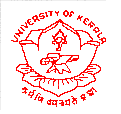 DEPARTMENT OF CHEMISTRY  M. Priya Rani, Ph. D.UGC Kothari PDF COVER LETTERDear Sir:I wish to submit an article entitled “Hindered phenolic aminothiazoles – Synthesis, α-glucosidase, α-amylase inhibitory and antioxidant activities” for favor of publication in Journal of the Serbian Chemical Society. The Authors have to warranty that the manuscript submitted to the Journal for review is original, has been written by the stated authors and has not been published elsewhere; is currently not being considered for publication by any other journal and will not be submitted for such a review while under review by the Journal; the manuscript contains no libellous or other unlawful statements and does not contain any materials that violate any personal or proprietary rights of any other person or entity. The names and addresses of suggested reviewers are,Dr.  D. Bahulayan, Associate Professor, Department of Chemistry, University of Calicut, Calicut, Kerala Indiabahulayan@yahoo.comDr. V. V. Suresh Babu Professor in Chemistry, Bangalore University, Indiahariccb@gmail.comDr. G. Anilkumar, School of Chemical SciencesM. G. University, Kottayam, Kerala Indiaanilgi1@yahoo.comThanking you and with warm regardsSincerely,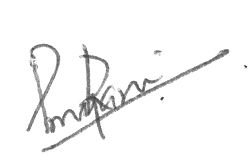 M. Priya Rani